4η ΠΡΟΓΡΑΜΜΑΤΙΚΗ ΠΕΡΙΟΔΟΣ (2007-2013)ΕΠΙΧΕΙΡΗΣΙΑΚΟ ΠΡΟΓΡΑΜΜΑ«ΑΓΡΟΤΙΚΗΣ ΑΝΑΠΤΥΞΗΣ ΤΗΣ ΕΛΛΑΔΑΣ 2007 – 2013»ΑΞΟΝΑΣ ΠΡΟΤΕΡΑΙΟΤΗΤΑΣ 4«ΠΡΟΣΕΓΓΙΣΗ LEADER»ΜΕΤΡΟ L 313-2Η πίστωση προέρχεται από το Πρόγραμμα "Αγροτική Ανάπτυξη της Ελλάδας 2007 - 2013" με ποσοστό συγχρηματοδότησης 95% από το Ε.Γ.Τ.Α.Α. και 5% από Εθνική Δαπάνη  (Αριθμός ΣΑΕ082/8  κωδ. 2010ΣΕ08280000), στο πλαίσιο του τοπικού προγράμματος LEADER Άξονας 4 του ΠΑΑ 2007-2013, με κωδ. Έργου (ΟΠΣΑΑ) 950264 ΠΕΡΙΦΕΡΕΙΑ ΠΕΛΟΠΟΝΝΗΣΟΥΠΕΡΙΦΕΡΕΙΑΚΗ ΕΝΟΤΗΤΑ ΑΡΚΑΔΙΑΣΔΗΜΟΣ ΝΟΤΙΑΣ ΚΥΝΟΥΡΙΑΣΠΕΡΙΛΗΨΗ διακηρυξηΣΕΠΑΝΑΛΗΠΤΙΚΟΣ Ηλεκτρονικος ανοικτός διαγωνισμος ΜΕ ΚΡΙΤΗΡΙΟ ΚΑΤΑΚΥΡΩΣΗΣ ΤΗΝ ΧΑΜΗΛΟΤΕΡΗ ΤΙΜΗδικτυακοσ τοποσ υποβολησ προσφορασ: www.promitheus.gov.grΓΙΑ ΤΗΝ ΠΡΟΜΗΘΕΙΑ ΕΞΟΠΛΙΣΜΟΥ με τίτλο «ΧΩΡΟΣ ΑΘΛΟΠΑΙΔΙΩΝ ΚΑΙ ΑΝΑΨΥΧΗΣ ΣΤΗΝ ΠΛΑΚΑ ΛΕΩΝΙΔΙΟΥ ΤΟΥ ΔΗΜΟΥ ΝΟΤΙΑΣ ΚΥΝΟΥΡΙΑΣ»  Διάρκεια του Έργου: εξήντα (60) ημέρες από την υπογραφή της ΣύμβασηςΠροϋπολογισμός : 135.300,00ΕΥΡΩ (συμπεριλαμβανομένου του ΦΠΑ)                                  Αναλυόμενο σε  110.000,00 € κόστος προμήθειας συν ΦΠΑ 23% 25.300,00 €Αναθέτουσα Αρχή: Δήμος Νότιας ΚυνουρίαςΗμερομηνία Λήξης της προθεσμίας ηλεκτρονικής υποβολής προσφορών: 16/11/2015Ο Δήμος Νότιας Κυνουρίας  προκηρύσσει Επαναληπτικό Ηλεκτρονικό Ανοικτό διαγωνισμός με κριτήριο επιλογής αναδόχου την χαμηλότερη τιμή  για την υλοποίηση της προμήθειας με τίτλο: «Χώρος αθλοπαιδιών και αναψυχής στην Πλάκα Λεωνιδίου του Δήμου Νότιας Κυνουρίας»  Ο διαγωνισμός θα πραγματοποιηθεί με χρήση της πλατφόρμας του Εθνικού Συστήματος ΗλεκτρονικώνΔημοσίων Συμβάσεων (ΕΣΗΔΗΣ) μέσω της διαδικτυακής πύλης www.promitheus.gov.gr του συστήματος ΚΑΤΑΛΗΚΤΙΚΗ ΗΜΕΡΟΜΗΝΙΑ και ώρα ΥΠΟΒΟΛΗΣ ΠΡΟΣΦΟΡΩΝ: 16/11/2015 και ώρα 12.00 (ώρα λήξης υποβολής των προσφορών) . Η ηλεκτρονική αποσφράγιση των προσφορών γίνεται τέσσερεις (4) εργάσιμες ημέρες μετά την καταληκτική ημερομηνία υποβολής των προσφορών δηλαδή  20/11/2015 και ώρα 12.00Ο συνολικός προϋπολογισμός  του έργου ανέρχεται στο ποσό των 135.300,00 ΕΥΡΩ συμπεριλαμβανόμενου του αναλογούντος  Φ.Π.Α.).Τα έγγραφα του διαγωνισμού διατίθενται ηλεκτρονικά από την διαδικτυακή πύλη www.promitheus.gov.gr του Ε.Σ.Η.ΔΗ.ΣΣτο διαγωνισμό δικαίωμα συμμετοχής έχουν : Όλα τα φυσικά ή νοµικά πρόσωπα ηµεδαπά ή αλλοδαπά, ή συνεταιρισμοί, ή ενώσεις προμηθευτών αντίστοιχης επαγγελματικής δραστηριότητας.Οι ενώσεις προμηθευτών, υποβάλλουν κοινή προσφορά, η οποία υπογράφεται υποχρεωτικά από όλα τα μέλη της που αποτελούν την ένωση, είτε από κοινό εκπρόσωπό τους εξουσιοδοτημένο με συμβολαιογραφική πράξη. Στην προσφορά απαραιτήτως πρέπει να προσδιορίζεται η έκταση και το είδος της συμμετοχής του κάθε μέλους της ένωσης προμηθευτώνΧρόνος εκτέλεσης του έργου Από την υπογραφή της σχετικής σύμβασης και για εξήντα (60) ημέρεςΟι Προσφέροντες οφείλουν υποχρεωτικά και με ποινή αποκλεισμού, μαζί με την προσφορά, να καταθέσουν Εγγύηση Συμμετοχής τους στον διαγωνισμό, της οποίας το ποσό θα πρέπει να καλύπτει 2% της συνολικής προϋπολογισθείσας δαπάνης του έργου συμπεριλαμβανομένου του Φ.Π.Α., ήτοι ποσού 2.200,00€. Σε περίπτωση Ένωσης ή Κοινοπραξίας προσώπων που υποβάλλον κοινή προσφορά ή εγγύηση συμμετοχής πρέπει να είναι ενιαία στο όνομα όλων των μελών της Ένωσης ή Κοινοπραξίας.Η εγγύηση συμμετοχής πρέπει να ισχύει για τουλάχιστον δύο (2) μήνες μετά τη λήξη του χρόνου ισχύος της προσφοράς.Κατά τα λοιπά ο διαγωνισμός θα γίνει σύμφωνα με την αναλυτική διακήρυξη , τα λοιπά τεύχη δημοπράτησης καθώς και τη σχετική μελέτη. Τα τεύχη δημοπράτησης θα αναρτηθούν στην ιστοσελίδα του Δήμου Νότιας Κυνουρίας (www.notiakynouria.gov.gr) και στο ΕΣΗΔΗΣ μέσω της Διαδικτυακής του πύλης www.promitheus.gov.gr. από όπου και παραλαμβάνονται από τους οικονομικούς φορείς.Περίληψη της παρούσας διακήρυξης θα σταλεί προς δημοσίευση στο Τεύχος της Εφημερίδας της Κυβέρνησης, στον ημερήσιο οικονομικό τύπο καθώς και στον ημερήσιο τοπικό τύπο (σύμφωνα και με το Ν. 3548/2007), στο Πρόγραμμα ΔΙΑΥΓΕΙΑ και στο Κεντρικό Ηλεκτρονικό Μητρώο Δημοσίων Συμβάσεων. Σε περίπτωση που ζητηθούν από τους ενδιαφερόμενους συμπληρωματικές πληροφορίες σχετικές με τα έγγραφα του διαγωνισμού μέχρι και οκτώ (8) ημέρες προ της εκπνοής της προθεσμίας άσκησης της ένστασης κατά της διακήρυξης κατά το άρθρο 15, παρ.2 περ. α του π.δ. 118/2007, αυτές παρέχονται το αργότερο τρεις (3) ημέρες προ της εκπνοής της ως άνω προθεσμίας. Σε κάθε άλλη περίπτωση που ζητούνται από τους ενδιαφερόμενους οι ως άνω συμπληρωματικές πληροφορίες, αυτές παρέχονται το αργότερο εντός έξι (6) ημερών πριν από την ημερομηνία υποβολής των προσφορών, εφόσον έχουν ζητηθεί εμπρόθεσμα, ήτοι μέχρι την ημερομηνία εκπνοής της προθεσμίας άσκησης της εν λόγω ένστασης, χωρίς ο προσφέρων να έχει δικαίωμα άσκησης της εν λόγω ένστασης. Οι διευκρινίσεις ή συμπληρωματικές πληροφορίες αποστέλλονται το αργότερο τέσσερις  (4) εργάσιμες ημέρες μετά από τη λήψη σχετικής αίτησης.Τα σχετικά αιτήματα υποβάλλονται ηλεκτρονικά μόνο στο δικτυακό τόπο του διαγωνισμού μέσω της Διαδικτυακής πύλης www.promitheus.gov.gr, του Ε.Σ.Η.ΔΗ.Σ. μόνο από εγγεγραμμένους στο σύστημα οικονομικούς φορείς . Τα αιτήματα, συνοδεύονται υποχρεωτικά από επισυναπτόμενο ηλεκτρονικό αρχείο ερωτήσεων σε μορφή αρχείου .pdf, με ψηφιακή υπογραφή διαφορετικά δεν εξετάζονται.Τα έξοδα δημοσιεύσεως στον Ελληνικό Τύπο βαρύνουν τον Ανάδοχο .Το αποτέλεσμα της δημοπρασίας θα εγκριθεί από το Δήμο Νότιας Κυνουρίας.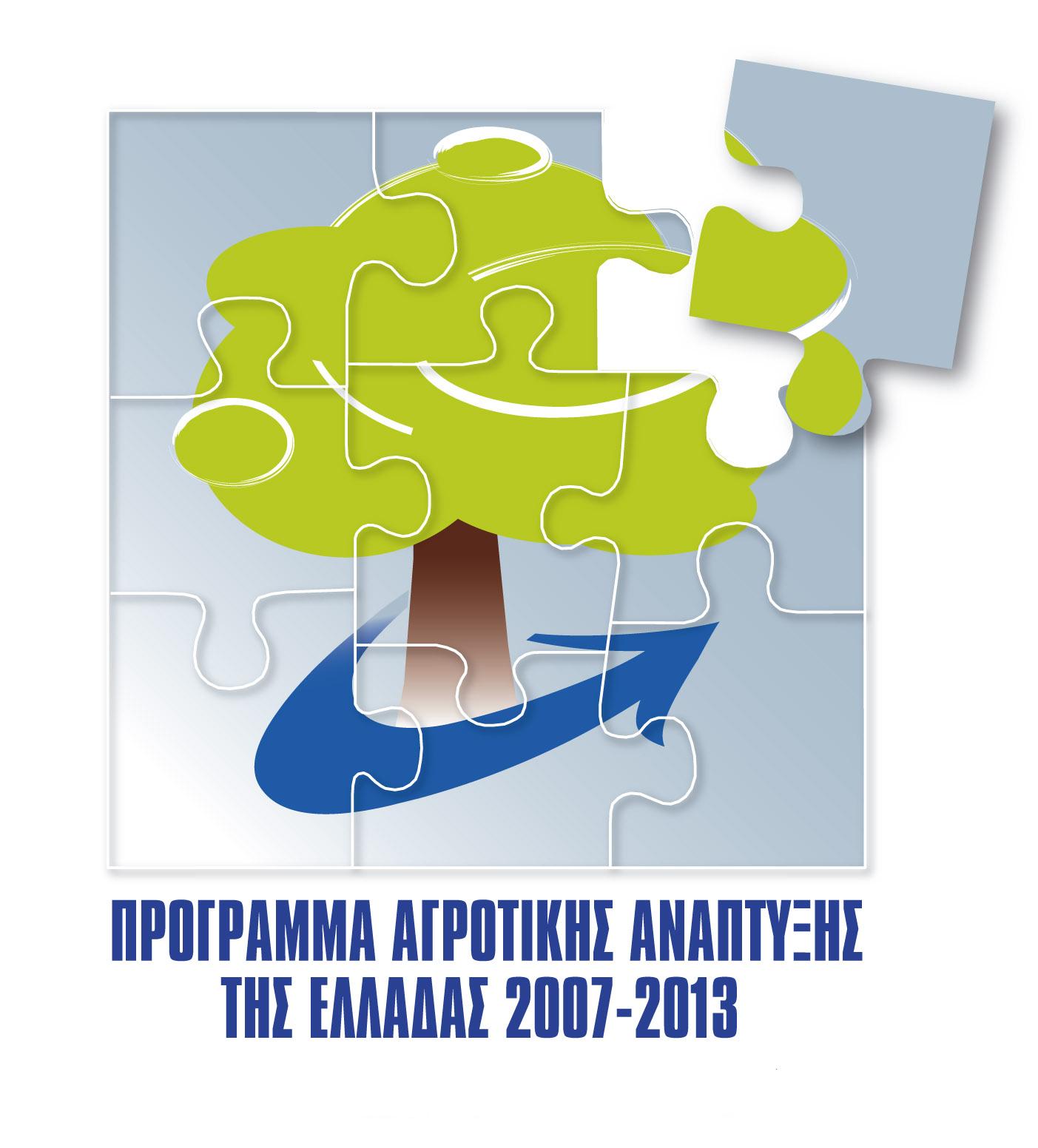 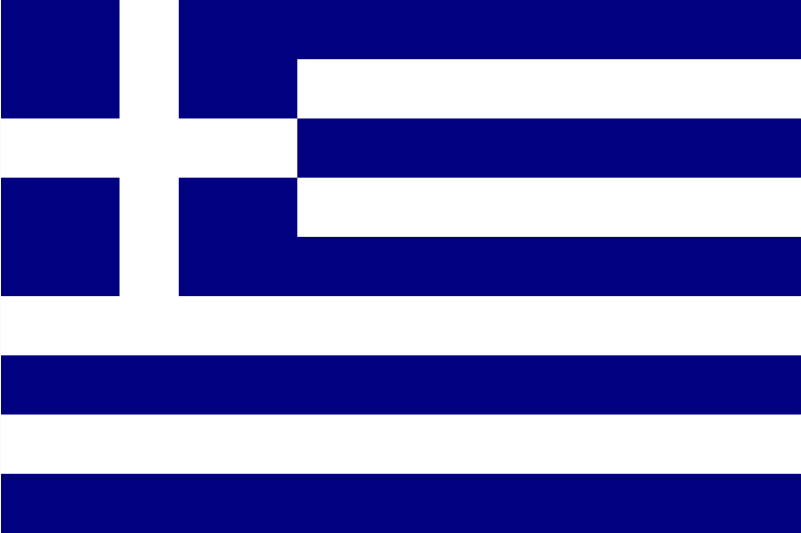 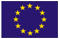 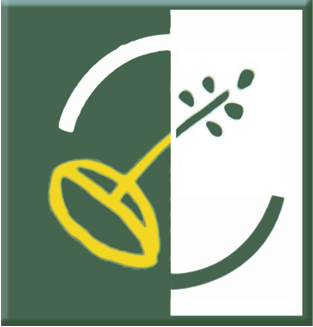 ΠΑΑ 2007-2013Ελληνικό ΔημόσιοΕυρωπαϊκό Γεωργικό Ταμείο Αγροτικής ΑνάπτυξηςLEADERΔ/νση: Λεωνίδιο Νότιας Κυνουρίας, Τ.Κ. 22300 Αρ. Πρωτ.:  11521/21-10-2015Τηλ:27570 22808Φαξ:27570 23224 Πληροφορίες:Μαντζανά Γεωργία E-mail:dimtyros@otenet.grinfo@notiakynouria.gov.grΛεωνίδιο,   21 / 10  /2015Ο  Δήμαρχος Νότιας ΚυνουρίαςΧαράλαμπος N. Λυσίκατος